План работы ученика по теме «Вычитание двузначного числа из круглых десятков (письменные вычисления)» (Математика 4 класс)Учебник, страница 105-106 https://media.prosv.ru/static/books-viewer/index.html?path=/media/ebook/81840/&scrollToPage=1 1. Записать тему урока: «Вычитание двузначного числа из круглых десятков (письменные вычисления)»2. Выполнить устное задание: (см. пункт 2 тех.карты).3.  Разбор задания по учебнику: упражнение 1, страница 105 (см. пункт. 4 тех.карты).4. Решить примеры: упражнение 2, страница 105 (см. пункт 4 тех.карты).5. Решить примеры: упражнение 4, стр. 106 (см. пункт 6 тех.карты).Методические рекомендации к уроку математике в 4 классе по теме «Вычитание двузначного числа из круглых десятков (письменные вычисления)»ПРИЛОЖЕНИЕ 1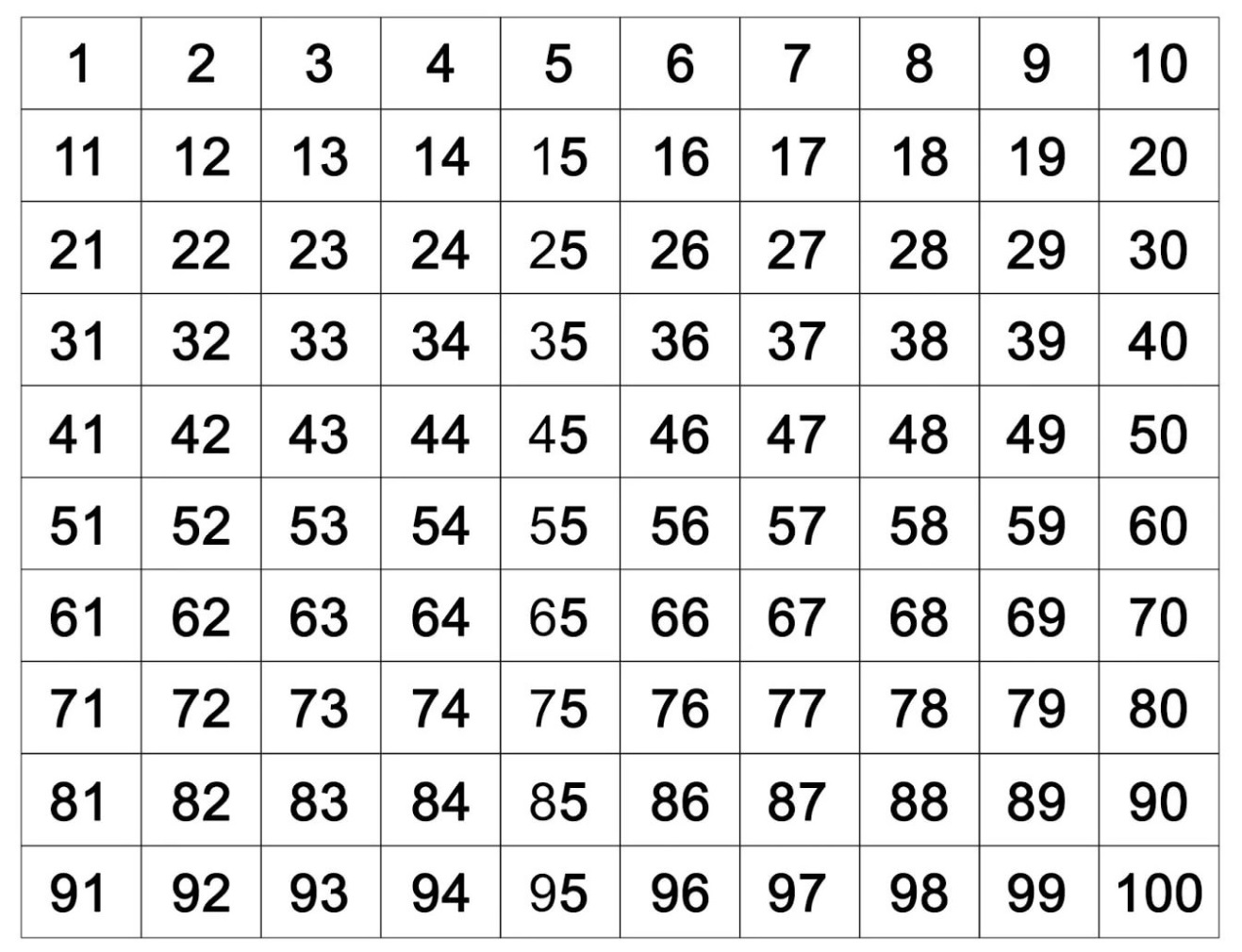 ПРИЛОЖЕНИЕ 2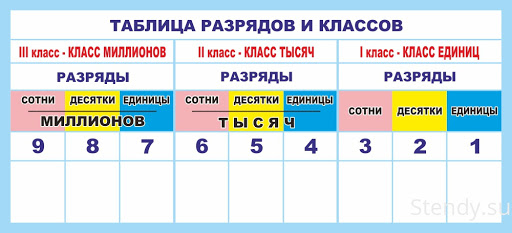 ПРИЛОЖЕНИЕ 3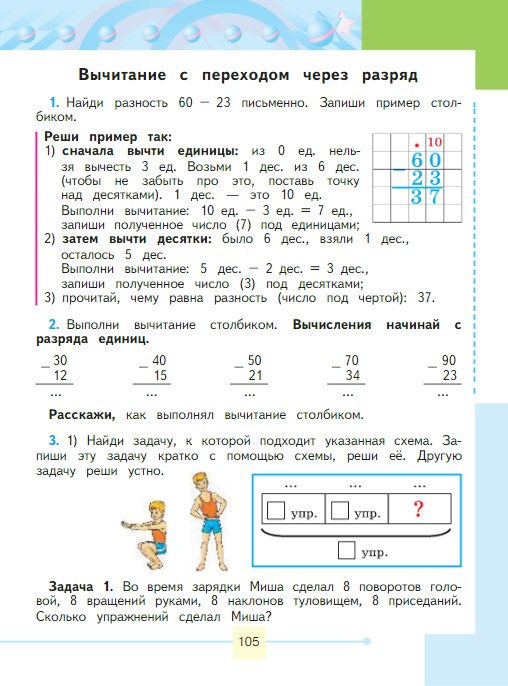 ПРИЛОЖЕНИЕ 4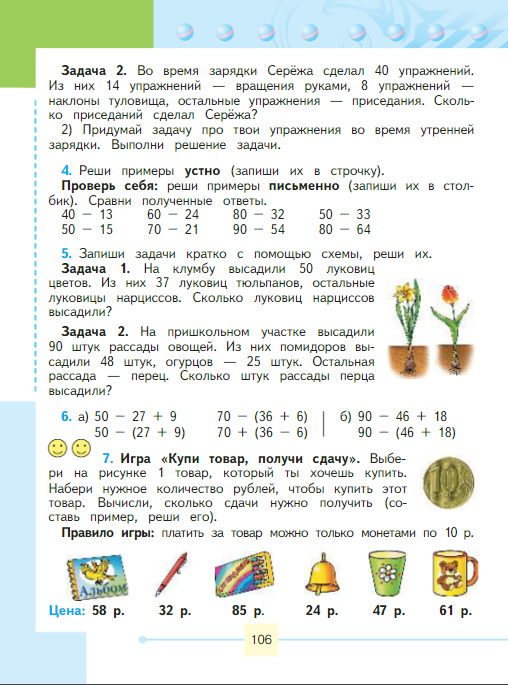 Технологическая карта урока № 146Технологическая карта урока № 146Технологическая карта урока № 146Технологическая карта урока № 146Технологическая карта урока № 146Технологическая карта урока № 146Технологическая карта урока № 146Технологическая карта урока № 146Технологическая карта урока № 146Технологическая карта урока № 146Технологическая карта урока № 146Учитель: Авксентьева С.А.Учитель: Авксентьева С.А.Предмет: математикаПредмет: математикаКласс:  4аКласс:  4аТема урока: «Вычитание двузначного числа из круглых десятков (письменные вычисления)»Тема урока: «Вычитание двузначного числа из круглых десятков (письменные вычисления)»Тема урока: «Вычитание двузначного числа из круглых десятков (письменные вычисления)»Тема урока: «Вычитание двузначного числа из круглых десятков (письменные вычисления)»Тип урока: КомбинированныйЦель урока: формировать умение выполнять сложение двузначных чисел с переходом через разрядЦель урока: формировать умение выполнять сложение двузначных чисел с переходом через разрядЦель урока: формировать умение выполнять сложение двузначных чисел с переходом через разрядЦель урока: формировать умение выполнять сложение двузначных чисел с переходом через разрядЦель урока: формировать умение выполнять сложение двузначных чисел с переходом через разрядЦель урока: формировать умение выполнять сложение двузначных чисел с переходом через разрядЦель урока: формировать умение выполнять сложение двузначных чисел с переходом через разрядЦель урока: формировать умение выполнять сложение двузначных чисел с переходом через разрядЦель урока: формировать умение выполнять сложение двузначных чисел с переходом через разрядЦель урока: формировать умение выполнять сложение двузначных чисел с переходом через разрядЦель урока: формировать умение выполнять сложение двузначных чисел с переходом через разрядПланируемые предметные результатыПланируемые предметные результатыПланируемые предметные результатыПланируемые предметные результатыПланируемые предметные результатыПланируемые предметные результатыПланируемые предметные результатыПланируемые предметные результатыПланируемые предметные результатыПланируемые предметные результатыПланируемые предметные результатыМинимальный уровеньМинимальный уровеньМинимальный уровеньМинимальный уровеньМинимальный уровень- Выполнение устных и письменных действий сложения и вычитания чисел в пределах 100;-  определение разрядов в записи двузначного числа, умение назвать их (сотни, десятки, единицы);- знание названий компонентов сложения;- понимание смысла арифметических действий сложения и вычитания;-  выполнение сложение с переходом через разряд;- выполнение приемов письменных вычислений с записью примера в столбик.- Выполнение устных и письменных действий сложения и вычитания чисел в пределах 100;-  определение разрядов в записи двузначного числа, умение назвать их (сотни, десятки, единицы);- знание названий компонентов сложения;- понимание смысла арифметических действий сложения и вычитания;-  выполнение сложение с переходом через разряд;- выполнение приемов письменных вычислений с записью примера в столбик.- Выполнение устных и письменных действий сложения и вычитания чисел в пределах 100;-  определение разрядов в записи двузначного числа, умение назвать их (сотни, десятки, единицы);- знание названий компонентов сложения;- понимание смысла арифметических действий сложения и вычитания;-  выполнение сложение с переходом через разряд;- выполнение приемов письменных вычислений с записью примера в столбик.- Выполнение устных и письменных действий сложения и вычитания чисел в пределах 100;-  определение разрядов в записи двузначного числа, умение назвать их (сотни, десятки, единицы);- знание названий компонентов сложения;- понимание смысла арифметических действий сложения и вычитания;-  выполнение сложение с переходом через разряд;- выполнение приемов письменных вычислений с записью примера в столбик.- Выполнение устных и письменных действий сложения и вычитания чисел в пределах 100;-  определение разрядов в записи двузначного числа, умение назвать их (сотни, десятки, единицы);- знание названий компонентов сложения;- понимание смысла арифметических действий сложения и вычитания;-  выполнение сложение с переходом через разряд;- выполнение приемов письменных вычислений с записью примера в столбик.- Выполнение устных и письменных действий сложения и вычитания чисел в пределах 100;-  определение разрядов в записи двузначного числа, умение назвать их (сотни, десятки, единицы);- знание названий компонентов сложения;- понимание смысла арифметических действий сложения и вычитания;-  выполнение сложение с переходом через разряд;- выполнение приемов письменных вычислений с записью примера в столбик.Достаточный уровеньДостаточный уровеньДостаточный уровеньДостаточный уровеньДостаточный уровень- Знание названий компонентов сложения; - понимание смысла арифметических действий сложения; знание и применение переместительного свойства сложения и вычитания;  - выполнение устных и письменных действий сложения и вычитания чисел в пределах 100;-  выполнение сложение с переходом через разряд;- выполнение приемов письменных вычислений с записью примера в столбик.- Знание названий компонентов сложения; - понимание смысла арифметических действий сложения; знание и применение переместительного свойства сложения и вычитания;  - выполнение устных и письменных действий сложения и вычитания чисел в пределах 100;-  выполнение сложение с переходом через разряд;- выполнение приемов письменных вычислений с записью примера в столбик.- Знание названий компонентов сложения; - понимание смысла арифметических действий сложения; знание и применение переместительного свойства сложения и вычитания;  - выполнение устных и письменных действий сложения и вычитания чисел в пределах 100;-  выполнение сложение с переходом через разряд;- выполнение приемов письменных вычислений с записью примера в столбик.- Знание названий компонентов сложения; - понимание смысла арифметических действий сложения; знание и применение переместительного свойства сложения и вычитания;  - выполнение устных и письменных действий сложения и вычитания чисел в пределах 100;-  выполнение сложение с переходом через разряд;- выполнение приемов письменных вычислений с записью примера в столбик.- Знание названий компонентов сложения; - понимание смысла арифметических действий сложения; знание и применение переместительного свойства сложения и вычитания;  - выполнение устных и письменных действий сложения и вычитания чисел в пределах 100;-  выполнение сложение с переходом через разряд;- выполнение приемов письменных вычислений с записью примера в столбик.- Знание названий компонентов сложения; - понимание смысла арифметических действий сложения; знание и применение переместительного свойства сложения и вычитания;  - выполнение устных и письменных действий сложения и вычитания чисел в пределах 100;-  выполнение сложение с переходом через разряд;- выполнение приемов письменных вычислений с записью примера в столбик.Личностные результатыЛичностные результатыЛичностные результатыЛичностные результатыЛичностные результаты-принятие и освоение социальной роли обучающегося;- навыки сотрудничества со взрослыми и сверстниками в разных социальных ситуациях.-принятие и освоение социальной роли обучающегося;- навыки сотрудничества со взрослыми и сверстниками в разных социальных ситуациях.-принятие и освоение социальной роли обучающегося;- навыки сотрудничества со взрослыми и сверстниками в разных социальных ситуациях.-принятие и освоение социальной роли обучающегося;- навыки сотрудничества со взрослыми и сверстниками в разных социальных ситуациях.-принятие и освоение социальной роли обучающегося;- навыки сотрудничества со взрослыми и сверстниками в разных социальных ситуациях.-принятие и освоение социальной роли обучающегося;- навыки сотрудничества со взрослыми и сверстниками в разных социальных ситуациях.Основные (новые) понятия, изучаемые на урокеОсновные (новые) понятия, изучаемые на урокеОсновные (новые) понятия, изучаемые на урокеОсновные (новые) понятия, изучаемые на урокеОсновные (новые) понятия, изучаемые на уроке«Двузначные числа», «сложение», «вычитание», «целые десятки», «единицы», «слагаемое»«Двузначные числа», «сложение», «вычитание», «целые десятки», «единицы», «слагаемое»«Двузначные числа», «сложение», «вычитание», «целые десятки», «единицы», «слагаемое»«Двузначные числа», «сложение», «вычитание», «целые десятки», «единицы», «слагаемое»«Двузначные числа», «сложение», «вычитание», «целые десятки», «единицы», «слагаемое»«Двузначные числа», «сложение», «вычитание», «целые десятки», «единицы», «слагаемое»УМК, ЭОРУМК, ЭОРУМК, ЭОРУМК, ЭОРУМК, ЭОР4кл.Перова М. Н., Яковлева И. М. Математика. Часть 2.4кл.Перова М. Н., Яковлева И. М. Математика. Часть 2.4кл.Перова М. Н., Яковлева И. М. Математика. Часть 2.4кл.Перова М. Н., Яковлева И. М. Математика. Часть 2.4кл.Перова М. Н., Яковлева И. М. Математика. Часть 2.4кл.Перова М. Н., Яковлева И. М. Математика. Часть 2.Дидактические средства урока, оборудованиеДидактические средства урока, оборудованиеДидактические средства урока, оборудованиеДидактические средства урока, оборудованиеДидактические средства урока, оборудованиеУчебник, таблица классов и разрядов, таблица умножения, квадрат «сотня», калькуляторУчебник, таблица классов и разрядов, таблица умножения, квадрат «сотня», калькуляторУчебник, таблица классов и разрядов, таблица умножения, квадрат «сотня», калькуляторУчебник, таблица классов и разрядов, таблица умножения, квадрат «сотня», калькуляторУчебник, таблица классов и разрядов, таблица умножения, квадрат «сотня», калькуляторУчебник, таблица классов и разрядов, таблица умножения, квадрат «сотня», калькуляторБазовые учебные действияБазовые учебные действияБазовые учебные действияБазовые учебные действияБазовые учебные действияБазовые учебные действияБазовые учебные действияБазовые учебные действияБазовые учебные действияБазовые учебные действияБазовые учебные действияЛичностные базовые учебные действияЛичностные базовые учебные действияЛичностные базовые учебные действияРегулятивные базовые учебные действияРегулятивные базовые учебные действияРегулятивные базовые учебные действияРегулятивные базовые учебные действияПознавательные базовые учебные действияПознавательные базовые учебные действияКоммуникативные базовые учебные действияКоммуникативные базовые учебные действия-Осознание себя как ученика, заинтересованного посещением школы, обучением, занятиями.- Осознание себя как члена семьи, одноклассника, друга- Самостоятельность в выполнении учебных заданий, поручений, договоренностей-Осознание себя как ученика, заинтересованного посещением школы, обучением, занятиями.- Осознание себя как члена семьи, одноклассника, друга- Самостоятельность в выполнении учебных заданий, поручений, договоренностей-Осознание себя как ученика, заинтересованного посещением школы, обучением, занятиями.- Осознание себя как члена семьи, одноклассника, друга- Самостоятельность в выполнении учебных заданий, поручений, договоренностей1. Адекватно соблюдать нормы школьного поведения (поднимать руку, вставать и выходить из-за парты и т. д.).2. Принимать цели и произвольно включаться в деятельность, следовать предложенному плану и работать в общем темпе.3. Активно участвовать в деятельности, контролировать и оценивать свои действия и действия одноклассников.4. Соотносить свои действия и их результаты с заданными образцами1. Адекватно соблюдать нормы школьного поведения (поднимать руку, вставать и выходить из-за парты и т. д.).2. Принимать цели и произвольно включаться в деятельность, следовать предложенному плану и работать в общем темпе.3. Активно участвовать в деятельности, контролировать и оценивать свои действия и действия одноклассников.4. Соотносить свои действия и их результаты с заданными образцами1. Адекватно соблюдать нормы школьного поведения (поднимать руку, вставать и выходить из-за парты и т. д.).2. Принимать цели и произвольно включаться в деятельность, следовать предложенному плану и работать в общем темпе.3. Активно участвовать в деятельности, контролировать и оценивать свои действия и действия одноклассников.4. Соотносить свои действия и их результаты с заданными образцами1. Адекватно соблюдать нормы школьного поведения (поднимать руку, вставать и выходить из-за парты и т. д.).2. Принимать цели и произвольно включаться в деятельность, следовать предложенному плану и работать в общем темпе.3. Активно участвовать в деятельности, контролировать и оценивать свои действия и действия одноклассников.4. Соотносить свои действия и их результаты с заданными образцами1. Делать простейшие обобщения, сравнивать, классифицировать на наглядном материале2. Выполнять арифметические действия.3. Работать с несложной по содержанию и структуре информацией.1. Делать простейшие обобщения, сравнивать, классифицировать на наглядном материале2. Выполнять арифметические действия.3. Работать с несложной по содержанию и структуре информацией.1. Вступать в контакт и работать в коллективе (учитель−ученик, ученик–ученик, ученик–класс, учитель−класс). 2. Использовать принятые ритуалы социального взаимодействия с одноклассниками и учителем.3. Обращаться за помощью и принимать помощь.4. Слушать и понимать инструкцию к учебному заданию в разных видах деятельности и быту.1. Вступать в контакт и работать в коллективе (учитель−ученик, ученик–ученик, ученик–класс, учитель−класс). 2. Использовать принятые ритуалы социального взаимодействия с одноклассниками и учителем.3. Обращаться за помощью и принимать помощь.4. Слушать и понимать инструкцию к учебному заданию в разных видах деятельности и быту.Организационная структура урокаОрганизационная структура урокаОрганизационная структура урокаОрганизационная структура урокаОрганизационная структура урокаОрганизационная структура урокаОрганизационная структура урокаОрганизационная структура урокаОрганизационная структура урокаОрганизационная структура урокаОрганизационная структура урокаЭтапы урокаДеятельность учителяДеятельность учителяДеятельность учителяДеятельность учителяДеятельность учителяДеятельность учителяДеятельность учителяДеятельность учащихся основной группы/деятельность учащихся «группы риска»Деятельность учащихся основной группы/деятельность учащихся «группы риска»Деятельность учащихся основной группы/деятельность учащихся «группы риска»1.Орг. моментПроверка готовности к уроку по инструкции учителя.Проверка готовности к уроку по инструкции учителя.Проверка готовности к уроку по инструкции учителя.Проверка готовности к уроку по инструкции учителя.Проверка готовности к уроку по инструкции учителя.Проверка готовности к уроку по инструкции учителя.Проверка готовности к уроку по инструкции учителя.Самостоятельно проверяют готовность к уроку/ помощь оказывает учительСамостоятельно проверяют готовность к уроку/ помощь оказывает учительСамостоятельно проверяют готовность к уроку/ помощь оказывает учитель2. Актуализация знанийРабота с ранее пройденным материалом: Устный счет:9х6+13= 2х4+23= 3*5+10= 48-6*4=Работа с ранее пройденным материалом: Устный счет:9х6+13= 2х4+23= 3*5+10= 48-6*4=Работа с ранее пройденным материалом: Устный счет:9х6+13= 2х4+23= 3*5+10= 48-6*4=Работа с ранее пройденным материалом: Устный счет:9х6+13= 2х4+23= 3*5+10= 48-6*4=Работа с ранее пройденным материалом: Устный счет:9х6+13= 2х4+23= 3*5+10= 48-6*4=Работа с ранее пройденным материалом: Устный счет:9х6+13= 2х4+23= 3*5+10= 48-6*4=Работа с ранее пройденным материалом: Устный счет:9х6+13= 2х4+23= 3*5+10= 48-6*4=Устно отвечают на вопросы/повторяют ответы за учащимися, учителем с опорой квадрат «сотня» (см. Приложение 1)Устно отвечают на вопросы/повторяют ответы за учащимися, учителем с опорой квадрат «сотня» (см. Приложение 1)Устно отвечают на вопросы/повторяют ответы за учащимися, учителем с опорой квадрат «сотня» (см. Приложение 1)3.Сообщение темы, постановка учебной проблемы-  Прочитайте тему сегодняшнего урока и исходя из темы урока, поставьте перед собой цель урока («Вычитание двузначного числа из круглых десятков (письменные вычисления)»)- Откройте тетрадь, запишите число, классная работа и тема урока-  Прочитайте тему сегодняшнего урока и исходя из темы урока, поставьте перед собой цель урока («Вычитание двузначного числа из круглых десятков (письменные вычисления)»)- Откройте тетрадь, запишите число, классная работа и тема урока-  Прочитайте тему сегодняшнего урока и исходя из темы урока, поставьте перед собой цель урока («Вычитание двузначного числа из круглых десятков (письменные вычисления)»)- Откройте тетрадь, запишите число, классная работа и тема урока-  Прочитайте тему сегодняшнего урока и исходя из темы урока, поставьте перед собой цель урока («Вычитание двузначного числа из круглых десятков (письменные вычисления)»)- Откройте тетрадь, запишите число, классная работа и тема урока-  Прочитайте тему сегодняшнего урока и исходя из темы урока, поставьте перед собой цель урока («Вычитание двузначного числа из круглых десятков (письменные вычисления)»)- Откройте тетрадь, запишите число, классная работа и тема урока-  Прочитайте тему сегодняшнего урока и исходя из темы урока, поставьте перед собой цель урока («Вычитание двузначного числа из круглых десятков (письменные вычисления)»)- Откройте тетрадь, запишите число, классная работа и тема урока-  Прочитайте тему сегодняшнего урока и исходя из темы урока, поставьте перед собой цель урока («Вычитание двузначного числа из круглых десятков (письменные вычисления)»)- Откройте тетрадь, запишите число, классная работа и тема урокаОтвечают на вопросы. Выполняют записи в тетради/ повторяют ответы за учителем и учениками, записывают в тетрадь.Высказывают свои предположения и с помощью учителя формируют цель урока.Отвечают на вопросы. Выполняют записи в тетради/ повторяют ответы за учителем и учениками, записывают в тетрадь.Высказывают свои предположения и с помощью учителя формируют цель урока.Отвечают на вопросы. Выполняют записи в тетради/ повторяют ответы за учителем и учениками, записывают в тетрадь.Высказывают свои предположения и с помощью учителя формируют цель урока.4. Основная частьРабота с учебником: Разбор задания с инструкцией учителя и с записью задания в тетрадьстр. упражнение 1, страница 105 (см. Приложение 3)Объяснение алгоритма вычитание двузначного числа из круглых десятков с переходом через разряд через столбик:Пример: 60-23=Запись примера:1. Записать первое слагаемое – число 60;2. Поставьте знак арифметического действия (-);3. Запишите второе слагаемое – число 23; помните десятки пишутся под десятками, единицы под единицами.4. Проведите черту в конце записи примера.Решение примера:1. Сначала вычитанием единицы: Из 0 ед. нельзя вычитать 3 ед. Поэтому неоюходимо взять 1 дес. из 6 дес. (чтобы не забыть об этом, необходимо поставить точку над десятками). 1 дес. – это 10 ед.2. Выполним вычитание: 1 дес. – 3 ед. = 7 ед.- Посмотрите, как мы должны записать пример:Запиши полученное число (7) под единицами;3. Вычитаем десятки: так как у 6 дес. мы заняли 1 дес., осталось 5 дес.Выполним вычитание: 5 дес. – 2 дес. = 3 дес. Запиши полученное число (3) под десятками.4. Прочитай, чему равна разность (число под чертой) = 37- Посмотрите, как мы должны записать пример:Практическая работа: упражнение 2, страница 105 (см. Приложение 3).- Необходимо выполнить вычитание столбиком. Все вычисления начинаются с разряда единицРабота с учебником: Разбор задания с инструкцией учителя и с записью задания в тетрадьстр. упражнение 1, страница 105 (см. Приложение 3)Объяснение алгоритма вычитание двузначного числа из круглых десятков с переходом через разряд через столбик:Пример: 60-23=Запись примера:1. Записать первое слагаемое – число 60;2. Поставьте знак арифметического действия (-);3. Запишите второе слагаемое – число 23; помните десятки пишутся под десятками, единицы под единицами.4. Проведите черту в конце записи примера.Решение примера:1. Сначала вычитанием единицы: Из 0 ед. нельзя вычитать 3 ед. Поэтому неоюходимо взять 1 дес. из 6 дес. (чтобы не забыть об этом, необходимо поставить точку над десятками). 1 дес. – это 10 ед.2. Выполним вычитание: 1 дес. – 3 ед. = 7 ед.- Посмотрите, как мы должны записать пример:Запиши полученное число (7) под единицами;3. Вычитаем десятки: так как у 6 дес. мы заняли 1 дес., осталось 5 дес.Выполним вычитание: 5 дес. – 2 дес. = 3 дес. Запиши полученное число (3) под десятками.4. Прочитай, чему равна разность (число под чертой) = 37- Посмотрите, как мы должны записать пример:Практическая работа: упражнение 2, страница 105 (см. Приложение 3).- Необходимо выполнить вычитание столбиком. Все вычисления начинаются с разряда единицРабота с учебником: Разбор задания с инструкцией учителя и с записью задания в тетрадьстр. упражнение 1, страница 105 (см. Приложение 3)Объяснение алгоритма вычитание двузначного числа из круглых десятков с переходом через разряд через столбик:Пример: 60-23=Запись примера:1. Записать первое слагаемое – число 60;2. Поставьте знак арифметического действия (-);3. Запишите второе слагаемое – число 23; помните десятки пишутся под десятками, единицы под единицами.4. Проведите черту в конце записи примера.Решение примера:1. Сначала вычитанием единицы: Из 0 ед. нельзя вычитать 3 ед. Поэтому неоюходимо взять 1 дес. из 6 дес. (чтобы не забыть об этом, необходимо поставить точку над десятками). 1 дес. – это 10 ед.2. Выполним вычитание: 1 дес. – 3 ед. = 7 ед.- Посмотрите, как мы должны записать пример:Запиши полученное число (7) под единицами;3. Вычитаем десятки: так как у 6 дес. мы заняли 1 дес., осталось 5 дес.Выполним вычитание: 5 дес. – 2 дес. = 3 дес. Запиши полученное число (3) под десятками.4. Прочитай, чему равна разность (число под чертой) = 37- Посмотрите, как мы должны записать пример:Практическая работа: упражнение 2, страница 105 (см. Приложение 3).- Необходимо выполнить вычитание столбиком. Все вычисления начинаются с разряда единицРабота с учебником: Разбор задания с инструкцией учителя и с записью задания в тетрадьстр. упражнение 1, страница 105 (см. Приложение 3)Объяснение алгоритма вычитание двузначного числа из круглых десятков с переходом через разряд через столбик:Пример: 60-23=Запись примера:1. Записать первое слагаемое – число 60;2. Поставьте знак арифметического действия (-);3. Запишите второе слагаемое – число 23; помните десятки пишутся под десятками, единицы под единицами.4. Проведите черту в конце записи примера.Решение примера:1. Сначала вычитанием единицы: Из 0 ед. нельзя вычитать 3 ед. Поэтому неоюходимо взять 1 дес. из 6 дес. (чтобы не забыть об этом, необходимо поставить точку над десятками). 1 дес. – это 10 ед.2. Выполним вычитание: 1 дес. – 3 ед. = 7 ед.- Посмотрите, как мы должны записать пример:Запиши полученное число (7) под единицами;3. Вычитаем десятки: так как у 6 дес. мы заняли 1 дес., осталось 5 дес.Выполним вычитание: 5 дес. – 2 дес. = 3 дес. Запиши полученное число (3) под десятками.4. Прочитай, чему равна разность (число под чертой) = 37- Посмотрите, как мы должны записать пример:Практическая работа: упражнение 2, страница 105 (см. Приложение 3).- Необходимо выполнить вычитание столбиком. Все вычисления начинаются с разряда единицРабота с учебником: Разбор задания с инструкцией учителя и с записью задания в тетрадьстр. упражнение 1, страница 105 (см. Приложение 3)Объяснение алгоритма вычитание двузначного числа из круглых десятков с переходом через разряд через столбик:Пример: 60-23=Запись примера:1. Записать первое слагаемое – число 60;2. Поставьте знак арифметического действия (-);3. Запишите второе слагаемое – число 23; помните десятки пишутся под десятками, единицы под единицами.4. Проведите черту в конце записи примера.Решение примера:1. Сначала вычитанием единицы: Из 0 ед. нельзя вычитать 3 ед. Поэтому неоюходимо взять 1 дес. из 6 дес. (чтобы не забыть об этом, необходимо поставить точку над десятками). 1 дес. – это 10 ед.2. Выполним вычитание: 1 дес. – 3 ед. = 7 ед.- Посмотрите, как мы должны записать пример:Запиши полученное число (7) под единицами;3. Вычитаем десятки: так как у 6 дес. мы заняли 1 дес., осталось 5 дес.Выполним вычитание: 5 дес. – 2 дес. = 3 дес. Запиши полученное число (3) под десятками.4. Прочитай, чему равна разность (число под чертой) = 37- Посмотрите, как мы должны записать пример:Практическая работа: упражнение 2, страница 105 (см. Приложение 3).- Необходимо выполнить вычитание столбиком. Все вычисления начинаются с разряда единицРабота с учебником: Разбор задания с инструкцией учителя и с записью задания в тетрадьстр. упражнение 1, страница 105 (см. Приложение 3)Объяснение алгоритма вычитание двузначного числа из круглых десятков с переходом через разряд через столбик:Пример: 60-23=Запись примера:1. Записать первое слагаемое – число 60;2. Поставьте знак арифметического действия (-);3. Запишите второе слагаемое – число 23; помните десятки пишутся под десятками, единицы под единицами.4. Проведите черту в конце записи примера.Решение примера:1. Сначала вычитанием единицы: Из 0 ед. нельзя вычитать 3 ед. Поэтому неоюходимо взять 1 дес. из 6 дес. (чтобы не забыть об этом, необходимо поставить точку над десятками). 1 дес. – это 10 ед.2. Выполним вычитание: 1 дес. – 3 ед. = 7 ед.- Посмотрите, как мы должны записать пример:Запиши полученное число (7) под единицами;3. Вычитаем десятки: так как у 6 дес. мы заняли 1 дес., осталось 5 дес.Выполним вычитание: 5 дес. – 2 дес. = 3 дес. Запиши полученное число (3) под десятками.4. Прочитай, чему равна разность (число под чертой) = 37- Посмотрите, как мы должны записать пример:Практическая работа: упражнение 2, страница 105 (см. Приложение 3).- Необходимо выполнить вычитание столбиком. Все вычисления начинаются с разряда единицРабота с учебником: Разбор задания с инструкцией учителя и с записью задания в тетрадьстр. упражнение 1, страница 105 (см. Приложение 3)Объяснение алгоритма вычитание двузначного числа из круглых десятков с переходом через разряд через столбик:Пример: 60-23=Запись примера:1. Записать первое слагаемое – число 60;2. Поставьте знак арифметического действия (-);3. Запишите второе слагаемое – число 23; помните десятки пишутся под десятками, единицы под единицами.4. Проведите черту в конце записи примера.Решение примера:1. Сначала вычитанием единицы: Из 0 ед. нельзя вычитать 3 ед. Поэтому неоюходимо взять 1 дес. из 6 дес. (чтобы не забыть об этом, необходимо поставить точку над десятками). 1 дес. – это 10 ед.2. Выполним вычитание: 1 дес. – 3 ед. = 7 ед.- Посмотрите, как мы должны записать пример:Запиши полученное число (7) под единицами;3. Вычитаем десятки: так как у 6 дес. мы заняли 1 дес., осталось 5 дес.Выполним вычитание: 5 дес. – 2 дес. = 3 дес. Запиши полученное число (3) под десятками.4. Прочитай, чему равна разность (число под чертой) = 37- Посмотрите, как мы должны записать пример:Практическая работа: упражнение 2, страница 105 (см. Приложение 3).- Необходимо выполнить вычитание столбиком. Все вычисления начинаются с разряда единицСлушают инструкцию, записывают в тетрадь, /Слушают инструкцию, при помощи учителя выполняют запись С опорой на таблицу классов и разрядов и квадрат «сотня» (см. Приложение 1-2)Самостоятельно выполняют задание / Помощь оказывает учитель (при необходимости используют калькулятор)Слушают инструкцию, записывают в тетрадь, /Слушают инструкцию, при помощи учителя выполняют запись С опорой на таблицу классов и разрядов и квадрат «сотня» (см. Приложение 1-2)Самостоятельно выполняют задание / Помощь оказывает учитель (при необходимости используют калькулятор)Слушают инструкцию, записывают в тетрадь, /Слушают инструкцию, при помощи учителя выполняют запись С опорой на таблицу классов и разрядов и квадрат «сотня» (см. Приложение 1-2)Самостоятельно выполняют задание / Помощь оказывает учитель (при необходимости используют калькулятор)5. Физминутка 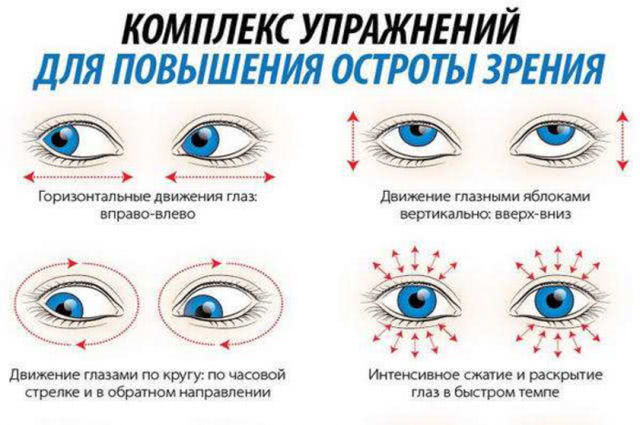 Выполняют задания по инструкции / повторяют за учителемВыполняют задания по инструкции / повторяют за учителемВыполняют задания по инструкции / повторяют за учителем6. Основная часть Упражнение 4, страница 106 – практическая работа у доски (см. Приложение 4)- Решить примеры столбиком. Все вычисления начинаются с разряда единиц.При необходимости повторить алгоритм выполнения сложения двузначного числа на двузначное без перехода через разряд через столбикПроверить выполненное заданиеУпражнение 4, страница 106 – практическая работа у доски (см. Приложение 4)- Решить примеры столбиком. Все вычисления начинаются с разряда единиц.При необходимости повторить алгоритм выполнения сложения двузначного числа на двузначное без перехода через разряд через столбикПроверить выполненное заданиеУпражнение 4, страница 106 – практическая работа у доски (см. Приложение 4)- Решить примеры столбиком. Все вычисления начинаются с разряда единиц.При необходимости повторить алгоритм выполнения сложения двузначного числа на двузначное без перехода через разряд через столбикПроверить выполненное заданиеУпражнение 4, страница 106 – практическая работа у доски (см. Приложение 4)- Решить примеры столбиком. Все вычисления начинаются с разряда единиц.При необходимости повторить алгоритм выполнения сложения двузначного числа на двузначное без перехода через разряд через столбикПроверить выполненное заданиеУпражнение 4, страница 106 – практическая работа у доски (см. Приложение 4)- Решить примеры столбиком. Все вычисления начинаются с разряда единиц.При необходимости повторить алгоритм выполнения сложения двузначного числа на двузначное без перехода через разряд через столбикПроверить выполненное заданиеУпражнение 4, страница 106 – практическая работа у доски (см. Приложение 4)- Решить примеры столбиком. Все вычисления начинаются с разряда единиц.При необходимости повторить алгоритм выполнения сложения двузначного числа на двузначное без перехода через разряд через столбикПроверить выполненное заданиеУпражнение 4, страница 106 – практическая работа у доски (см. Приложение 4)- Решить примеры столбиком. Все вычисления начинаются с разряда единиц.При необходимости повторить алгоритм выполнения сложения двузначного числа на двузначное без перехода через разряд через столбикПроверить выполненное заданиеСамостоятельное выполняют задание у доски/ Помощь оказывает учитель, списывают примеры с доски (При необходимости используют калькулятор)С опорой на таблицу классов и разрядов и квадрат «сотня» (см. Приложение 1-2)Самостоятельное выполняют задание у доски/ Помощь оказывает учитель, списывают примеры с доски (При необходимости используют калькулятор)С опорой на таблицу классов и разрядов и квадрат «сотня» (см. Приложение 1-2)Самостоятельное выполняют задание у доски/ Помощь оказывает учитель, списывают примеры с доски (При необходимости используют калькулятор)С опорой на таблицу классов и разрядов и квадрат «сотня» (см. Приложение 1-2)7. Итог урокаАкцентирует внимание на конечных результатах учебной деятельности на уроке.- Что мы делали сегодня на уроке?- Что вам было сложнее всего сделать на уроке?- Как бы вы себя оценили на уроке?Выставление отметокАкцентирует внимание на конечных результатах учебной деятельности на уроке.- Что мы делали сегодня на уроке?- Что вам было сложнее всего сделать на уроке?- Как бы вы себя оценили на уроке?Выставление отметокАкцентирует внимание на конечных результатах учебной деятельности на уроке.- Что мы делали сегодня на уроке?- Что вам было сложнее всего сделать на уроке?- Как бы вы себя оценили на уроке?Выставление отметокАкцентирует внимание на конечных результатах учебной деятельности на уроке.- Что мы делали сегодня на уроке?- Что вам было сложнее всего сделать на уроке?- Как бы вы себя оценили на уроке?Выставление отметокАкцентирует внимание на конечных результатах учебной деятельности на уроке.- Что мы делали сегодня на уроке?- Что вам было сложнее всего сделать на уроке?- Как бы вы себя оценили на уроке?Выставление отметокАкцентирует внимание на конечных результатах учебной деятельности на уроке.- Что мы делали сегодня на уроке?- Что вам было сложнее всего сделать на уроке?- Как бы вы себя оценили на уроке?Выставление отметокАкцентирует внимание на конечных результатах учебной деятельности на уроке.- Что мы делали сегодня на уроке?- Что вам было сложнее всего сделать на уроке?- Как бы вы себя оценили на уроке?Выставление отметок